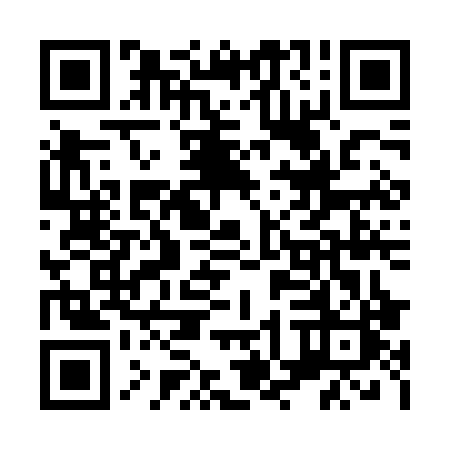 Ramadan times for Wierzchucino, PolandMon 11 Mar 2024 - Wed 10 Apr 2024High Latitude Method: Angle Based RulePrayer Calculation Method: Muslim World LeagueAsar Calculation Method: HanafiPrayer times provided by https://www.salahtimes.comDateDayFajrSuhurSunriseDhuhrAsrIftarMaghribIsha11Mon4:114:116:1211:583:455:455:457:3912Tue4:084:086:1011:583:475:475:477:4113Wed4:064:066:0711:573:485:495:497:4314Thu4:034:036:0511:573:505:515:517:4515Fri4:004:006:0211:573:515:535:537:4716Sat3:573:576:0011:563:535:555:557:5017Sun3:543:545:5711:563:555:565:567:5218Mon3:523:525:5511:563:565:585:587:5419Tue3:493:495:5211:563:586:006:007:5620Wed3:463:465:4911:553:596:026:027:5921Thu3:433:435:4711:554:016:046:048:0122Fri3:403:405:4411:554:026:066:068:0323Sat3:373:375:4211:544:046:086:088:0624Sun3:343:345:3911:544:056:106:108:0825Mon3:313:315:3711:544:076:126:128:1026Tue3:283:285:3411:544:086:146:148:1327Wed3:243:245:3211:534:106:166:168:1528Thu3:213:215:2911:534:116:186:188:1829Fri3:183:185:2711:534:136:206:208:2030Sat3:153:155:2411:524:146:226:228:2331Sun4:124:126:2212:525:167:247:249:261Mon4:084:086:1912:525:177:267:269:282Tue4:054:056:1712:515:197:277:279:313Wed4:024:026:1412:515:207:297:299:334Thu3:583:586:1212:515:217:317:319:365Fri3:553:556:0912:515:237:337:339:396Sat3:513:516:0712:505:247:357:359:427Sun3:483:486:0412:505:267:377:379:448Mon3:443:446:0212:505:277:397:399:479Tue3:413:415:5912:495:287:417:419:5010Wed3:373:375:5712:495:307:437:439:53